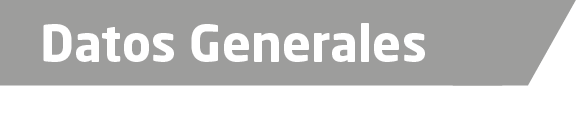 Nombre Ana Luz López MalpicaGrado de Escolaridad Licenciatura en DerechoCédula Profesional (Licenciatura) Derecho 3643697Teléfono de Oficina 01 297 3 23 60Correo Electrónico sub-uat-alvarado@outlook.comDatos GeneralesFormación Académica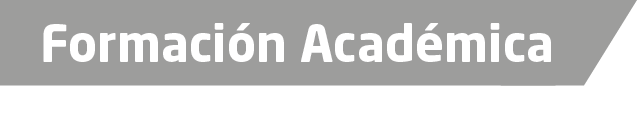 1996-2000Universidad Veracruzana  Estudios de Licenciatura en Derecho.Trayectoria Profesional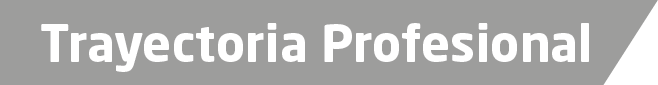 Septiembre de 2001 a junio de 2002. Auxiliar Administrativo adscrita a la Subprocuraduría Regional de Justicia zona Centro- Veracruz.Marzo a agosto de2003                                                                                                   Oficial Secretario adscrita a la Agencia 4ª del Ministerio Publico Investigadora en Veracruz, Ver.,Agosto 2003 a Agosto de2004                                                                                                   Oficial Secretario adscrita a la Agencia 5ª del Ministerio Publico Investigadora en Veracruz, Ver.,Agosto 2004  a marzo de2013                                                                                                   Oficial Secretario adscrita a la Agencia 4ª del Ministerio Publico Investigadora en Veracruz, Ver.,Junio 2013 a marzo de2014                                                                                                   Agente 2° del Ministerio Publico Investigador en Tuxpan, Ver.Marzo 2014  a abril de2015                                                                                                   Agente 3° del Ministerio Publico Investigador en Minatitlán, Ver.Abril 2015  a mayo de2015                                                                                                   Fiscal 2° Investigador en Orizaba, Ver.Mayo 2015  a mayo de2016                                                                                                   Fiscal 1ª  Facilitadora en la Unidad Integral de Procuración de Justicia del XV Distrito Judicial en Orizaba, Ver.Mayo 2016  a la fecha Fiscal 1ª Facilitadora en la Sub-unidad de Atención Temprana en Alvarado del XVII Distrito Judicial en Veracruz.s de Conocimiento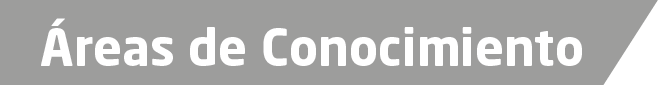 Derecho ConstitucionalDerecho CivilDerecho Penal